ПРОГРАММА инновационной площадки Тема: «Внедрение ГТО в практику дошкольного воспитания»в МДОУ «Детский сад комбинированного вида № 2 «Машенька» г. Ершова Саратовской области»2018 – 2021 год1. 1. Название муниципального проекта:  «Внедрение ГТО в практику дошкольного воспитания»2. Участники проекта: Требунская И.В. -заведующий МДОУСидорова Г.Н. - старший воспитательТесленко Т.Н. -воспитательЯхиббаева В.Д. -воспитательПопова М.В. – воспитательМоисеева И.Н. – воспитательОрина Н.И. -воспитательАртюшкова О.А. - педагог- психологЛастаева Н.Н.- музыкальный руководитель.Сроки реализации проекта: 2018 – 2021 год.Характеристика проекта.1. Обоснование значимости проекта.Динамика жизни современного человека вынуждает его более ответственно относиться к своему физическому и психическому здоровью и совершенствованию. Ведь не для кого ни секрет, что здоровье человека является одним из главных факторов благополучия и успешности, как в профессиональной жизни, так и в семейной, социальной и личной.К сожалению, современное молодое поколение не отличается отменным физическим и психологическим здоровьем. У него слабо сформированы потребности и, зачастую, отсутствует мотив к физическому и психологическому совершенствованию, а по степени выносливости уступает старшему поколению, которое росло, в том числе и на ориентирах, связанных с нормами ГТО. Однако за последние годы наметилась положительная тенденция в развитии физической культуры и спорта в Российской Федерации. В первую очередь это связано с улучшением материально-технической, нормативно-правовой, организационной, научно-образовательной и пропагандистской баз физкультурно-спортивного движения.Содержание основной образовательной программы, соответствующей ФГОС ДО, «обеспечивает развитие личности, мотивации и способностей детей в различных видах деятельности…», охватывая все образовательные области, в том числе и «Физическое развитие», которое включает «приобретение опыта в следующих видах деятельности детей: двигательной, в том числе связанной с выполнением упражнений, направленных на развитие таких физических качеств, как координация и гибкость; способствующих правильному формированию опорно-двигательной системы организма, развитию равновесия, координации движения, крупной и мелкой моторики обеих рук, а также с правильным, не наносящем ущерба организму, выполнением основных движений (ходьба, бег, мягкие прыжки, повороты в обе стороны), формирование начальныхпредставлений о некоторых видах спорта, овладение подвижными играми с правилами; становление целенаправленности и саморегуляции в двигательной сфере; становление ценностей здорового образа жизни, овладение его элементарными нормами и правилами (в питании, двигательном режиме, закаливании, при формировании полезных привычек и др.). Кроме того, в соответствии со «Стратегией развития физической культуры и спорта в Российской Федерации на период до 2020 года» и Государственной программой Российской Федерации «Развитие физической культуры и спорта» доля населения, систематически занимающегося физической культурой и спортом, к 2020 году должна достигнуть 40%, а среди обучающихся – 80%. Для решения этой задачи с 1 сентября 2014 года в соответствии с Указом Президента Российской Федерации от 24 марта 2014 года № 172 в России введен Всероссийский физкультурно-спортивный комплекс «Готов к труду и обороне» (ГТО) (далее - Комплекс ГТО). Основная цель внедрения Комплекса ГТО - создание программной и нормативной основы системы физического воспитания детей дошкольного возраста, педагогов, родителей, которая направлена на формирование гражданской ответственности за уровень своего физического развития и состояния здоровья. Приоритетное значение в реализации этого важнейшего социального проекта имеет совершенствование системы образования при формировании физической культуры личности воспитанника. Деятельность, связанная с внедрением Комплекса ГТО,  представляет собой систему мер, направленных на подготовку детей ДОУ и родителей к выполнению нормативов Комплекса ГТО, организацию недельного двигательного режима через физическое, духовно-нравственное, патриотическое воспитание, приобретение ими знаний, умений и навыков в области физической культуры и спорта, соответствующих требованиям Комплекса ГТО, организацию и проведение тестирования по его нормативам. Именно такой подход к организации физического воспитания позволит максимально вовлекать и мотивировать воспитанников и родителей в регулярные систематические занятия физической культурой с учетом их индивидуальных психологических и физических особенностей.Важное место в плане внедрения ВФСК ГТО отводится процессу интеграции комплекса в систему образования: в соответствии с Положением ВФСК ГТО включает в себя 11 возрастных ступеней, 6 из которых рассчитаны на обучающихся образовательных учреждений разного уровня образования. Новизной подхода к структуре и содержанию комплекса ГТО считается - выделение в комплексе первой ступени (дети от 6 до 8 лет)  и включение нормативов по физической подготовленности для детей подготовительных к школе групп детских садов. У детей дошкольных образовательных учреждений необходимо осуществлять не только физическое развитие, требования к которому закреплены в действующих ФГОС ДО, но и формировать представление о ВФСК ГТО. (см. Приложение 1) Дошкольный возраст – один из наиболее ответственных периодов жизни каждого человека. Именно в эти годы закладываются основы здоровья: гармоничного, умственного, нравственного и физического развития ребенка, формируется личность человека, а значительная часть нарушения здоровья у детей вызвана неправильным образом жизни и недостатком двигательной активности.Исследования, проведенные участниками проекта, по распределению детей по группам здоровья и определение уровня заинтересованности родителей в здоровом образе жизни показали:Кроме того, учителя физкультуры в начальной школе также отмечают низкую двигательную активность первоклассников, пассивность на уроках физкультуры и не правильное выполнение ряда испытаний и нормативов, что говорит о слабой подготовке детей старшего дошкольного возраста к предстоящей сдаче норм Комплекса ГТО.Одновременно, с введением Комплекса ГТО, акцент смещается в сторону необходимости создания мотиваций для приобщения детей к физической культуре и спорту, что предъявляет требования к поиску новых форм и содержания занятий. Каждый родитель хочет видеть своего ребенка здоровым, активным и жизнерадостным. Чтобы ребенок всегда был таким, основы нужно заложить с самого раннего детства. Именно поэтому в детском саду большое внимание необходимо уделять развитию мышц детей, их ловкости, силы и выносливости, а также правильному выполнению разных видов испытаний, входящих в  ВФСК «ГТО» (см. Приложение 2). Таким образом, актуальность инновационного проектаобусловлена:1. Социальным заказом государства на укрепление здоровья, гармоничное и всестороннее развитие личности, воспитание патриотизма и гражданственности, улучшение качества жизни граждан; 2. Необходимостью повысить эффективность системы физического воспитания детей 6 – 8 лет;3. Результатами  исследования, проведенного участниками проекта, по  распределению детей по группам здоровьяи уровню заинтересованности родителей в здоровом образе жизни.2. Цель и задачи проекта.Цель: разработка системы физкультурно-оздоровительной работы, направленной на подготовку детей старшего дошкольного возраста к сдаче норм Всероссийского физкультурно-спортивного комплекса «ГТО» через организацию межсетевого взаимодействия. Задачи:Разработка необходимой нормативно-правовой документации ОУ, регламентирующей деятельность образовательных учреждений. Создание и описание материально-бытовых условий и развивающей предметно-пространственной среды, обеспечивающей полноценное физическое развитие детей и подготовку их к сдаче норм ГТО.Использование современных образовательных технологий, ориентированных на индивидуальное развитие детей.Повышение профессиональной компетентности педагогических и управленческих работников.Обеспечение информационного сопровождения участников образовательных отношений и создание единого образовательного пространства при сотрудничестве семьи и детского сада. Создание странички на сайтах организаций, выпуск электронного журнала, наглядная информация.Разработка физкультурно-оздоровительных программ, направленных на повышение двигательной активности детей, формирование их интереса к занятиям физкультурой и спортом и осознанного отношения к сохранению и укреплению здоровья.Создание модели межсетевого взаимодействия дошкольной образовательной организации и начальной школы по подготовке детей к сдаче норм ВФСК «ГТО».Разработка методического пособия «Система физкультурно-оздоровительной   работы,        направленной на подготовку детей старшего дошкольного возраста  к сдаче норм Всероссийского физкультурно-спортивного комплекса «ГТО» через организацию межсетевого взаимодействия».Разработка мониторинга, обеспечивающего внедрение ВФСК «ГТО».Направления инновационной деятельности:формирование физической культуры как интегративного качестваличности;сохранение и укрепление физического и психического здоровья детей как основы для учебной деятельности, обеспечивающих социальную            успешность;обеспечение преемственности целей, задач и содержания основных образовательных программ дошкольного и начального общего образования; обеспечение психолого-педагогической поддержки семьи, повышение компетентности родителей в вопросах развития и образования, охраны          и укрепления здоровья детей.3. Механизмы реализации:Работа творческих групп различной направлкенности в рамках темы по разработке «Системы физкультурно-оздоровительной   работы,        направленной на подготовку детей старшего дошкольного возраста  к сдаче норм Всероссийского физкультурно-спортивного комплекса «ГТО» через организацию межсетевого взаимодействия»Описание модели взаимодействия ДОО и начальной школы на основе интеграции содержания образовательных областей основной образовательной программы дошкольного образования и предметов основной образовательной программы начальной школыОрганизация круглых столов, мастер-классов межсетевых мероприятий и мероприятий с родителями, конференций и т.д.Проект рассчитан на 2018-2021 учебные годы.I этап- Подготовительный (сентябрь 2018 – август 2019)II этап- Внедренческий (сентябрь 2019 – август 2020)III этап - Аналитический (сентябрь 2020 – август 2021)4. План реализации проекта: этапы, содержание деятельности.1 этап реализации проекта (подготовительный): сентябрь 2018 г. – август 2019 г.2 этап реализации проекта (внедренческий): сентябрь 2019 г. – август 2020 г.3 этап реализации проекта (аналитический): сентябрь 2020 г. – август 2021 г.         5.Условия, необходимые для реализации проекта:Кадровые (профессиональные кадры), экспертная поддержка проекта, материально-техническое оснащение, финансовая поддержка планируемых  мероприятий. Нормативно-правовое обеспечение проекта:Исходные теоретические положения:ФГОС ДО (утверждён приказом Министерства образования и науки Российской Федерации (Минобрнауки России) от 17 октября 2013 г. N 1155 г. Москва)Указ президента Российской Федерации от 24.03.2014 г. № 172 «О Всероссийском физкультурно-спортивном комплексе «ГТО»  (Готов к труду и обороне) Постановление Правительства РФ от 11.06.2014 г. N 540   «Об утверждении Положения о Всероссийском физкультурно-спортивном комплексе «Готов к труду и обороне» (ГТО)»Распоряжение Саратовской области  от 27 октября 2014 года N 160-ПрО Всероссийском физкультурно-спортивном комплексе "Готов к труду и обороне" (ГТО) на территории Саратовской области (с изменениями на 10 августа 2018 годаРаспоряжение Правительства Российской Федерации от 7. 08. 2009 г. № 1101-р «Стратегия развития физической культуры и спорта в Российской Федерации на период до 2020 года»Дорожная карта реализации проекта.Локальные акты ОУ по реализации проекта.Материально-техническое обеспечение проекта: информационные и технические каждого образовательного учреждения соответствуют требованиям реализации проекта.6.	Руководство инновационной площадкой.Требунская И.В. -заведующий МДОУСидорова Г.Н. - старший воспитательТесленко Т.Н. - инструктор по физической культуреОрина Н.И. - воспитательЯхиббаева В.Д. - воспитательПопова М.В. – воспитательМоисеева И.Н. - воспитательАртюшкова О.А. - педагог- психологЛастаева Н.Н.- музыкальный руководитель7. Возможные риски, препятствующие реализации проекта и способы их снижения.8. Средства контроля и обеспечения достоверности результатов:- повышение уровня психолого-педагогической и технологической культуры педагога;- увеличение доли педагогов ДОУ, освоивших и использующих наиболее эффективные современные технологии в рамках системы по приобщению детей старшего дошкольного возраста к Всероссийскому физкультурно-спортивному комплексу ГТО;- создание информационно-методических материалов по приобщению детей старшего дошкольного возраста к ВФСК «ГТО» через организацию межсетевого взаимодействия.	Системный, научный подход к реализации проекта. Учет  качественных   и количественных  показателей   деятельности в рамках реализации проекта; комплексная оценка эффективности муниципального проекта; экспертные заключения, степень достижения запланированных результатов, годовые отчеты  о ходе реализации  проекта. 9. Ожидаемые результаты инновационной деятельности.9.1. Создание системы физкультурно-оздоровительной работы, которая позволит повысить у детей и родителей интерес к занятиям физической культурой, сформирует осознанное отношение к сохранению и укреплению здоровья детей и готовности их к сдаче норм  «ГТО».9.2. Реализация потребности детей в двигательной активности и формирование предпосылок здорового образа жизни, обеспечение физического и психологического благополучия.9.3. Снижение уровня заболеваемости и количества дней, пропущенных детьми по болезни.9.4. Выявление одаренных детей и сопровождение детей с ОВЗ физической и психологической предрасположенности детей к занятию разными видами спорта.9.5. Создание модели взаимодействия детского сада и школы в системе организации и проведения совместных физкультурно-оздоровительных и спортивных мероприятий.9.6. Создание условий для интеграции содержания образования детей в возрасте 6 – 8 лет, средств, форм и методов физического развития детей в процессе подготовки и сдаче норм «ГТО» и участию в различных физкультурно-спортивных мероприятиях и соревнованиях.9.7.  Создание единого физкультурно-оздоровительного пространства, направленного на совершенствование преемственности в системе физического воспитания и развития детей дошкольного и младшего школьного возраста.10. Инновационный продукт.1. Физкультурно-оздоровительные программы, направленные на повышение двигательной активности детей, формирование их интереса к занятиям физкультурой и спортом и осознанного отношения к сохранению и укреплению здоровья.2.Модель межсетевого взаимодействия дошкольной образовательной организации и начальной школы по подготовке детей к сдаче норм ВФСК «ГТО».3.Система физкультурно-оздоровительной работы, направленной на подготовку детей старшего дошкольного возраста к сдаче норм Всероссийского физкультурно-спортивного комплекса «ГТО» через организацию межсетевого взаимодействия.11. Форма подведения итогов инновационной деятельности.11.1. Физкультурно-оздоровительная программа, направленная на повышение двигательной активности детей, формирование их интереса к занятиям физкультурой и спортом и осознанного отношения к сохранению и укреплению здоровья.11.2. Модель межсетевого взаимодействия дошкольной образовательной организации и начальной школы по подготовке детей к сдаче норм ВФСК «ГТО».11.3.  Система физкультурно-оздоровительной работы, направленной на подготовку детей старшего дошкольного возраста к сдаче норм Всероссийского физкультурно-спортивного комплекса «ГТО» через организацию межсетевого взаимодействия.12. Форма и уровень распространения положительного опыта.12.1. Трансляция инновационного опыта на сайте ДОУ. (подготовка и выпуск инновационных методических разработок для воспитателей, специалистов и педагогов дополнительного образования по вопросам ГТО дошкольников) 12.2. Организация и проведение массовых мероприятий с участием педагогов инициативной группы по реализации данной программы (научно-практические и методические конференции, круглые столы, форумы, мастер-классы, семинары, вебинары, тренинги) 12.3. Распространение опыта через печатные издания и СМИ.12.4. Различные формы повышения профессиональной компетенции педагогов через вебинары, семинары, мастер-классы, конференции. 12.5. Обогащение деятельности сетевых сообществ педагогов на региональном и федеральном уровне, в т.ч. в сети Интернет).ПРИЛОЖЕНИЕ 1.Утвержденыприказом Минспорта Россииот «08» июля 2014 г. № 575Государственные требования к уровню физической подготовленности населения при выполнении нормативов Всероссийского физкультурно-спортивного  комплекса «Готов к труду и обороне» (ГТО)I. СТУПЕНЬ(возрастная группа от 6 до 8 лет)1. Виды испытаний (тесты) и нормативы Всероссийского физкультурно-спортивного комплекса «Готов к труду и обороне» (ГТО) (далее – виды испытаний (тесты) и нормативы)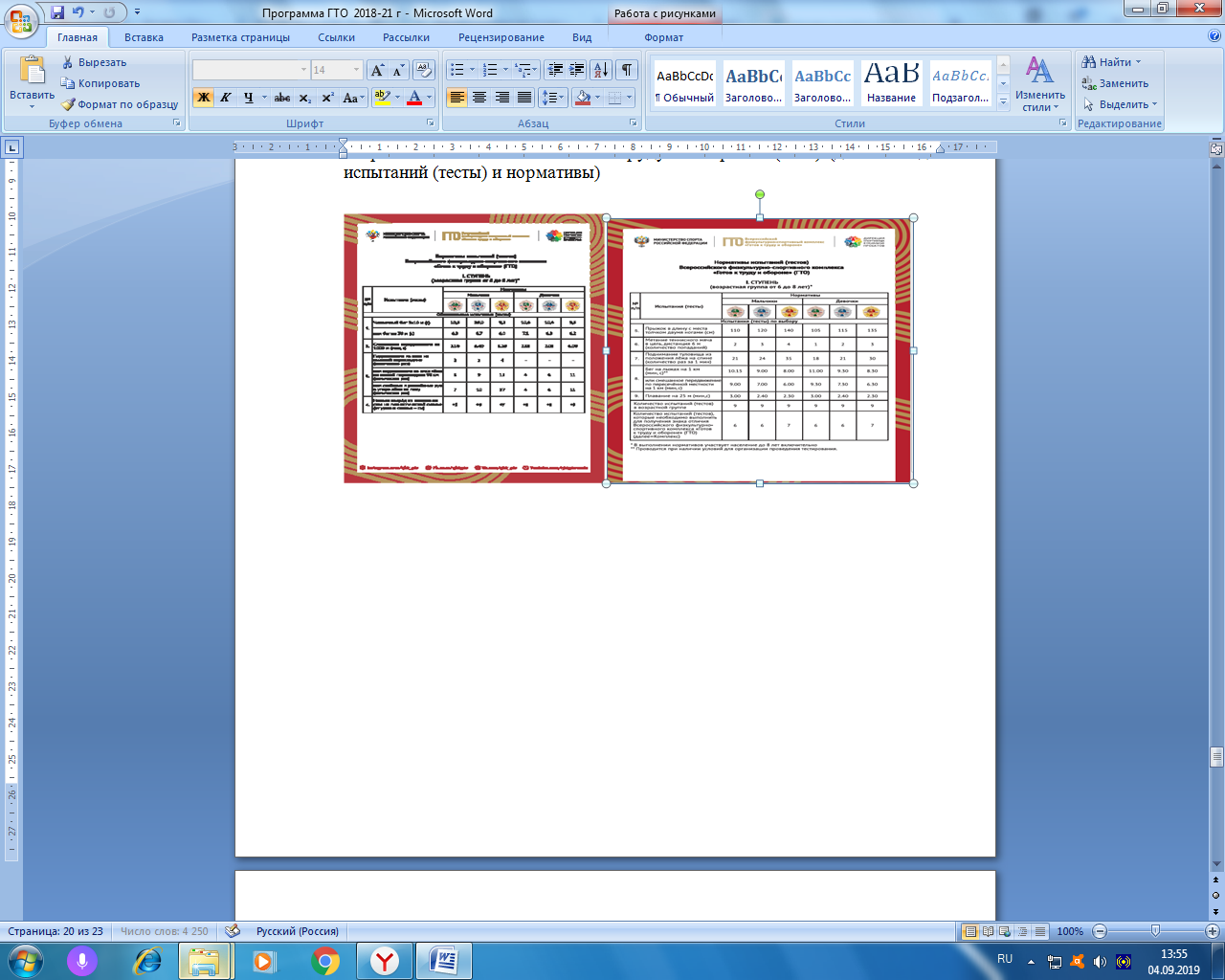 ПРИЛОЖЕНИЕ 2.Одобрены на заседании Координационной комиссии Министерства спорта Российской Федерации по введению и реализации Всероссийского физкультурно-спортивного комплекса «Готов к труду и обороне» (ГТО) протоколом № 1 от 23.07.2014 пункт II/1МЕТОДИЧЕСКИЕ РЕКОМЕНДАЦИИпо выполнению видов испытаний (тестов), входящих во Всероссийский физкультурно-спортивный комплекс «Готов к труду и обороне» (ГТО)Перед тестированием участники выполняют индивидуальную или общую разминку под руководством инструктора, педагога (тренера-преподавателя) или самостоятельно. Одежда и обувь участников - спортивная.Во время проведения тестирования обеспечиваются необходимые меры техники безопасности и сохранения здоровья участников.1. Челночный бег 3х10 м.Челночный бег проводится на любой ровной площадке с твердым покрытием, обеспечивающим хорошее сцепление с обувью. На расстоянии 10 м прочерчиваются 2 параллельные линии – «Старт» и «Финиш».Участник, не наступая на стартовую линию, принимает положение высокого старта. По команде «Марш!» (с одновременным включением секундомера) участник бежит до финишной линии, касается линии рукой, возвращается к линии старта, касается ее и преодолевает последний отрезок без касания линии финиша рукой. Секундомер останавливают в момент пересечения линии «Финиш». Участники стартуют по 2 человека.2. Бег на 30м.Бег проводится по дорожкам стадиона или на любой ровной площадке с твердым покрытием. Бег на 30 м выполняется с высокого старта. Участники стартуют по 2 - 4 человека. 3. Смешанное передвижение.Смешанное передвижение состоит из бега, переходящего в ходьбу в любой последовательности. Проводится по беговой дорожке стадиона или любой ровной местности. Максимальное количество участников забега - 20 человек.4. Прыжок в длину с места толчком двумя ногами.Прыжок в длину с места толчком двумя ногамивыполняется в секторе для горизонтальных прыжков. Место отталкивания должно обеспечивать хорошее сцепление с обувью. Участник принимает исходное положение (далее - ИП): ноги на ширине плеч, ступни параллельно, носки ног перед линией измерения. Одновременным толчком двух ног выполняется прыжок вперед. Мах руками разрешен.Измерение производится по перпендикулярной прямой от линии измерения до ближайшего следа, оставленного любой частью тела участника.Участнику предоставляются три попытки. В зачет идет лучший результат.Ошибки:1) заступ за линию измерения или касание ее;2) выполнение отталкивания с предварительного подскока;3) отталкивание ногами разновременно.5. Подтягивание из виса лежа на низкой перекладине.Подтягивание на низкой перекладине выполняется из ИП: вис лежа лицом вверх хватом сверху, кисти рук на ширине плеч, голова, туловище и ноги составляют прямую линию, пятки могут упираться в опору высотой до 4 см.Высота грифа перекладины для участников I - III ступеней - 90 см. Для того чтобы занять ИП, участник подходит к перекладине, берется за гриф хватом сверху, приседает под гриф и, держа голову прямо, ставит подбородок на гриф перекладины. После чего, не разгибая рук и не отрывая подбородка от перекладины, шагая вперед, выпрямляется так, чтобы голова, туловище и ноги составляли прямую линию. Помощник судьи подставляет опору под ноги участника. После этого участник выпрямляет руки и занимает ИП. Из ИП участник подтягивается до пересечения подбородком грифа перекладины, затем опускается в вис и, зафиксировав на 0,5 сек. ИП, продолжает выполнение упражнения.Засчитывается количество правильно выполненных подтягиваний, фиксируемых счетом судьи.Ошибки:1) подтягивания с рывками или с прогибанием туловища;2) подбородок не поднялся выше грифа перекладины;3) отсутствие фиксации на 0,5 сек. ИП;4) разновременное сгибание рук.6.  Подтягивание из виса на высокой перекладине. Подтягивание на высокой перекладиневыполняется из ИП: вис хватом сверху, кисти рук на ширине плеч, руки, туловище и ноги выпрямлены, ноги не касаются пола, ступни вместе.Участник подтягивается так, чтобы подбородок пересек верхнюю линию грифа перекладины, затем опускается в вис и продолжает выполнение упражнения. Засчитывается количество правильно выполненных подтягиваний, фиксируемых счетом судьи.Ошибки:1) подтягивание рывками или с махами ног (туловища);2) подбородок не поднялся выше грифа перекладины;3) отсутствие фиксации на 0,5 сек. ИП;3) разновременное сгибание рук.7. Сгибание и разгибание рук в упоре лежа на полу.Сгибание и разгибание рук в упоре лежавыполняется из ИП: упор лежа на полу, руки на ширине плеч, кисти вперед, локти разведены не более 45 градусов, плечи, туловище и ноги составляют прямую линию. Стопы упираются в пол без опоры.Сгибая руки, необходимо коснуться грудью пола (или платформы высотой         5 см), затем, разгибая руки, вернуться в ИП и, зафиксировав его на 0,5 сек., продолжить выполнение упражнения.Засчитывается количество правильно выполненных сгибаний и разгибаний рук, фиксируемых счетом судьи.Ошибки:1) касание пола коленями, бедрами, тазом;2) нарушение прямой линии "плечи - туловище - ноги";3) отсутствие фиксации на 0,5 сек. ИП;4) разновременное разгибание рук.8. Наклон вперед из положения стоя с прямыми ногами на полу или на гимнастической скамье.Наклон вперед из положения стоя с прямыми ногами выполняется из ИП: стоя на полу или гимнастической скамье, ноги выпрямлены в коленях, ступни ног расположены параллельно на ширине 10 - 15 см.При выполнении испытания (теста) на полу участник по команде выполняет два предварительных наклона. При третьем наклоне касается пола пальцами или ладонями двух рук и фиксирует результат в течение 2 сек.При выполнении испытания (теста) на гимнастической скамье по команде участник выполняет два предварительных наклона, скользя пальцами рук по линейке измерения. При третьем наклоне участник максимально сгибается и фиксирует результат в течение 2 сек. Величина гибкости измеряется в сантиметрах. Результат выше уровня гимнастической скамьи определяется знаком –, ниже - знаком +.Ошибки: 1) сгибание ног в коленях; 2) фиксация результата пальцами одной руки;3) отсутствие фиксации результата в течение 2 сек.9. Метание теннисного мяча в цель.Метание теннисного мяча (57 г) в цель производится с расстояния 6 м в закрепленный на стене гимнастический обруч (диаметром 90 см). Нижний край обруча находится на высоте 2 м от пола.Участнику предоставляется право выполнить пять бросков. Засчитывается количество попаданий в площадь, ограниченную обручем.10. Бег на лыжах на 1, 2, 3, 5 км.Бег на лыжах проводится свободным стилем на дистанциях, проложенных преимущественно на местности со слабо- и среднепересеченным рельефом. Соревнования проводятся в закрытых от ветра местах в соответствии с санитарно-эпидемиологическими требованиями к условиям и организации обучения в общеобразовательных учреждениях (Санитарно-эпидемиологические правила и нормативы СанПиН 2.4.2.2821-10).      Год                                        гр. здоровья2017-20182018-20192019-20201 гр. здоровья46542 гр. здоровья103833 гр. здоровья73Ранний дошкольный возрастСредний дошкольный возрастСтарший дошкольный возрастУровень заинтересованности родителей от общего числа опрошенных55 %58 %60 %Содержание деятельностиПланируемый результатСроки исполненияСобрание участников проекта. Разработка  нормативно-правовой базы,  регламентирующей и стимулирующей разработку системы работы по приобщению детей старшего дошкольного возраста к Всероссийскому физкультурно-спортивному комплексу «ГТО» через организацию межсетевого взаимодействияСоздана нормативно-правовая база, включающая документы  федерального, регионального уровня, локальные акты ОУСентябрь 2018Изучение опыта по приобщению детей старшего дошкольного возраста к ВФСК «ГТО»Проведен анализ изученного опытаОктябрь 2018Разработка проекта, содержания отдельных этапов, установление сроков исполнения, определение направлений исследования Проект «Система работы по приобщению детей старшего дошкольного возраста к ВФСК «ГТО» через организацию межсетевого взаимодействия»Октябрь 2018Разработка критериев и показателей эффективности проекта. Круглый стол «Детский сад – территория развития двигательной активности детей»Разработаны критерии и показатели эффективности проектаОктябрь  2018Семинар для участников проекта. Выступление «Система работы по приобщению детей старшего дошкольного возраста к ВФСК «ГТО» через организацию межсетевого взаимодействия»Участники ознакомлены с проектомНоябрь 2018Разработка критериев оценки образовательной среды  в соответствии ФГОС ДО с учетом требований ГТО и условий конкретного ДОО.Конкурс «РППС с учетом требований ГТО».Деловая игра «Карта оценки РППС с учетом требований ГТО».Декабрь 2018Подбор диагностических методик по системеработы по приобщению детей старшего дошкольного возраста к ВФСК «ГТО»Диспут участников проекта «Особенности физкультурно-оздоровительной работы с детьми старшего дошкольного возраста в связи с внедрением ВФСК «ГТО».Создан диагностический инструментарий по физическому развитию детей старшего дошкольного возраста с учетом рекомендаций ВФСК «ГТО»Февраль  2019Обозначение условий для достижения целевых ориентиров в соответствии ФГОС ДООбозначены и описаны условия для достижения целевых ориентиров в соответствии ФГОС ДОНоябрь 2018Апробация и выделение наиболее эффективных современных технологий по физическому развитию, с учетом психофизических возможностей детейСеминар «Влияние приобщения ребенка к ВФСК «ГТО» на его физическое развитие»Выделены наиболее эффективные современные технологии по физическому развитию детейОктябрь 2018- Апрель 2019Разработка и описание схемы межсетевого взаимодействияДискуссия среди участников проекта «Формы и методы межсетевого взаимодействия»Разработана и описана схема межсетевого взаимодействияОктябрь 2018-Январь 2019Разработка алгоритма преемственности между дошкольным и начальным образованием по формированию здорового образа жизниРазработан алгоритм преемственности между дошкольным и начальным образованием по формированию здорового образа жизниДекабрь 2018-Март 2019Разработка комплекса мероприятий по приобщению детей старшего дошкольного возраста к ВФСК «ГТО» через межсетевого взаимодействия.Разработан комплекс мероприятий по приобщению детей старшего дошкольного возраста к ВФСК «ГТО» через межсетевого взаимодействия.Ноябрь 2018Разработка комплекса мероприятий, направленных на повышение заинтересованности родителей в ЗОЖ и подготовке детей к сдаче норм ГТО первой ступениРазработана программа, направленная на повышения заинтересованности родителей в ЗОЖ и подготовке детей к сдаче норм ГТО первой ступени.Ноябрь 2018-Февраль 2019Разработка плана повышения профессиональной  компетентности педагогов ДОО по физическому развитию детей согласно ФГОС ДО .Разработан план повышения профессиональной компетентностиНоябрь - декабрь 2018Презентация разработанных материалов в рамках проектаСоздана пошаговая стратегия для реализации проектаАпрель - май 2019Содержание деятельности Планируемый результатСроки исполненияАнкетирование педагогов с целью определения готовности педагогов к инновационной деятельностиАнализ готовности педагогов к инновационной деятельностиСентябрь 2019Психолого-педагогические наблюдения, с целью изучения физического развития детей старшего дошкольного возрастаАнализ физического развития детей старшего дошкольного возрастаСентябрь 2019Диагностическое обследование детей старшего дошкольного возраста на предмет готовности к сдаче норм ГТО первой ступениАнализ результатов диагностикиСентябрь –            октябрь 2019Организация методических мероприятий в рамках межсете6вого взаимодействия: семинаров, мастер-классов, круглых столов по разработке системы приобщения детей старшего дошкольного возраста к ВФСК «ГТО»Повышение компетентности педагогов в области физического развития детей с учетом рекомендаций ВФСК «ГТО»По плану в течение годаОбеспечение методического сопровождения в рамках системы приобщения детей к ВФСК «ГТО» Созданы условия для достижения целевых ориентиров ФГОС ДО По плану в течение годаОрганизация и проведение спортивных мероприятий в дошкольных образовательных учреждениях, участниках проекта (среди детей и с привлечением родителей)«Вместе с мамой, вместе с папой», «Здоровая семья – крепкая семья», «Малые Олимпийские игры», «День здоровья»; «Папа,мама, я – спортивная семья», «С физкультурой мы дружны – нам болезни нестрашны», «Спорт – это сила и здоровье», «Здоровье дарит Айболит»,«Путешествие в страну Спортландию», «Летняя спартакиада», «Праздник зарядки» и другие.Создание единого образовательного пространства, привлечение родительской общественности, проявление родителями интереса к спортивным мероприятиям, укрепление физического и психологического здоровья воспитанниковПо плану в течение года Семинар – практикум для родителей  «Учреждения дополнительного образования – область свободно избранного ребенком способа достижения спортивных побед».Развитие межсетевого взаимодействия, информирование родителей, повышение их уровня знаний в разнообразии спортивных секций для детей Январь 2020распространение педагогического опыта через проведение мастер-классов, педагогических советов, журналов передового опытаПедагогический опыт распространен среди участников и слушателей сетевого взаимодействияПо плану в течение годаМастер-класс учителей физкультуры для инструкторов по физической культуре ДОО: «ВФСК «ГТО» - из детского сада в  школу».  Повышение профессионализма педагогов ДООНоябрь 2019Организация и проведение спортивных праздников и мероприятий совместно со школами и детскими садами, участниками проекта:«Приходите в гости к нам, очень будем рады вам» - принимаем  младших школьников в стенах ДОО,«Скоро в школу мы пойдем и рекорды все побьем» - соревнования старших дошкольников и детей младших классов школы.,Экскурсии в школы,Спортивные соревнования, праздники и другие  мероприятия в рамках сетевого взаимодействия.Создание единого образовательного пространства, укрепление физического и психологического здоровья воспитанников По плану в течение годаМастер-классы для инструкторов по физической культуре ДОО г. Ершова: «Возвращение норм ГТО как способ оздоровления детей».Профессиональное мастерство инструкторов по физической культуре ДООФевраль 2020Консультация  «Физкультура для малышей»Профессиональное мастерство инструкторов по физической культуре ДООМарт 2020Семинар для участников проекта «Развитие партнерских отношений в рамках внедрения ВФСК «ГТО» и организация совместной деятельности с организациями физкультурно-спортивного назначения».Подведены итога второго этапа реализации проектаАпрель 2020Круглый стол с участием педагогов школы: «Реализация принципа преемственности в вопросах подготовки детей к сдаче норм ГТО»Профессиональное мастерство инструкторов по физической культуре ДООМай 2020Содержание деятельностиПланируемый результатСроки исполненияПсихолого-педагогические наблюдения, с целью анализа динамики физического развития детей старшего дошкольного возраста.Анализ динамики физического  развитияМай 2020 Провести анализ результатов работы по проекту. Круглый стол «Играй и двигайся. Первая ступень».Анализ результатов работы по проекту. Дискуссии.Октябрь 2020Представление и  распространение практического опыта (Мастер-классы) по организации сетевого взаимодействия в подготовке детей старшего дошкольного возраста к сдаче норм «ГТО, проведению физкультурно-оздоровительных мероприятий в рамках реализуемого проекта. Распространение практического опыта, повышение уровня профессионализма педагогов-участников проектаСентябрь 2020 –   сентябрь 2021Мастер-классыдля инструкторов по физической культуре ДОО г. Ершова: «Реализация индивидуального подхода в физическом воспитании детей старшего дошкольного возраста в условиях внедрения ВФСК «ГТО» с учетом требований ФГОС ДО».Распространение практического опыта, повышение уровня профессионализма педагогов-участников проектаЯнварь 2021 Педагогический форум «Физическое совершенствование как базовая и социальная потребность современного человека.Организациямежсетевого взаимодействия по подготовке детей старшего дошкольного возраста к сдаче норм ВФСК «ГТО» первой ступени в условиях реализации ФГОС ДО».Трансляция результатов деятельности в рамках реализованного инновационного проектаАпрель 2021Группы рисковВиды рисковОтрицательное влияниеМеры по снижению рискаСоциально- педагогическиеОтсутствие достаточного количества подготовленных педагогических кадровНевозможность достижения требуемых результатовПрохождение курсов повышения квалификации, проведение методических семинаров, участие в педагогических конференциях, форумахСоциально- психологическиеНизкий уровень мотивации педагогов, воспитанников детского сада, родителей при реализации проектаУхудшение качества выполнения предусмотренных проектом задачИнформационно- просветительская работа на родительских собраниях; проведение круглых столов, мастер-классов, индивидуальные беседы. Разработка механизма поощрения педагогов, воспитанников и родителей. Освещение проекта на досках информации, на сайте детского сада.Технико- технологическиеНедостаточное количество наглядных пособий и спортивного инвентаря в ДОО для подготовки к сдаче норм ГТО. Недостаточная материальная базаПодготовка детей старшего дошкольного возраста к сдаче норм ГТО в организациях, участниках проекта, в рамках сетевого взаимодействия, поиск внебюджетных средств